OBJEDNÁVKOVÝ LIST č. 22 /17Dodavatel:Odběratel:Odběratel:Název: Cerea a.s.Název: Střední škola zemědělská a Vyšší odborná škola ChrudimNázev: Střední škola zemědělská a Vyšší odborná škola ChrudimSídlo: Dělnická 384, 531 25 PardubiceSídlo: Poděbradova 842, 537 60 ChrudimSídlo: Poděbradova 842, 537 60 ChrudimlČ: 46504940 DIČ: CZ46504940lČ: 75075920	DIČ: CZ75075920lČ: 75075920	DIČ: CZ75075920Datum objednávky: 03. 04. 2017Bankovní spojení:	107- 4508260207/0100Bankovní spojení:	107- 4508260207/0100Kontaktní osoba: xxxxxxxxxxxxxxxxxxxxxxxxxxxxxxxKontaktní osoba: xxxxxxxxxxxxxxxxxxxxxxxxxxxxxxx1) Specifikace zboží či služeb:Objednáváme u Vás opravu poškozené antény GPS 262 v celkové ceně 56.760 Kč bez DPH.1) Specifikace zboží či služeb:Objednáváme u Vás opravu poškozené antény GPS 262 v celkové ceně 56.760 Kč bez DPH.1) Specifikace zboží či služeb:Objednáváme u Vás opravu poškozené antény GPS 262 v celkové ceně 56.760 Kč bez DPH.2) Forma fakturace:	převodním příkazem2) Forma fakturace:	převodním příkazem2) Forma fakturace:	převodním příkazem2) Místo a datum:V Chrudimi dne 3. 4. 2017Potvrzuji plnění objednávky:2) Místo a datum:V Chrudimi dne 3. 4. 2017Potvrzuji plnění objednávky:2) Místo a datum:V Chrudimi dne 3. 4. 2017Potvrzuji plnění objednávky:Cerea,	Střední škola zemědělskáDělnická 384, 531 25 Pardubice	                           Vyšší odborná škola Chrudim    dodavatel	odběratel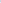 Cerea,	Střední škola zemědělskáDělnická 384, 531 25 Pardubice	                           Vyšší odborná škola Chrudim    dodavatel	odběratelCerea,	Střední škola zemědělskáDělnická 384, 531 25 Pardubice	                           Vyšší odborná škola Chrudim    dodavatel	odběratel